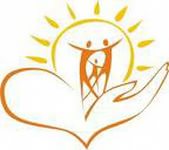 График работы на логопункте при ГБОУ СОШ № 277   учителя – логопеда Гордиенко Т.В.  на первое полугодие  2016 – 2017 уч. годаДни неделиВремяСодержание работыПонедельникМетодический деньВторник-Пятница13.00-13.45Работа с детьми(групповое занятие)Вторник-Пятница13.50-14.20Консультационно-методическая работаВторник-Пятница14.25-15.10Работа с детьми(групповое занятие)Вторник-Пятница15.25-16.00Работа с детьми(Подгрупповое занятие)Вторник-Пятница16.15-16.50Работа с детьми(Подгрупповое занятие)Вторник-Пятница17.00-18.00Работа с детьми(Подгрупповые/групповые/индивидуальные занятия)